Контрольно-счетный органМуниципального образованияДзержинский район663700 Красноярский крайДзержинский район с.Дзержинское ул.Ленина 15тел. 89029223146e-mail:   yury.safronov.59@mail.ruЗАКЛЮЧЕНИЕ на проект решения А-Ершинского сельского советаДзержинского района Красноярского края 
«О внесении изменений в решение 
от 26 декабря 2022 года № 21-107р «О бюджете А-Ершинского сельсовета на 2023 год и на плановый период 2024 -2025 годов» 31 марта  2023 года                                                                                       №151.Основание для проведения экспертизы: Федеральный закон от 07.02.2011 № 6-ФЗ "Об общих принципах организации и деятельности контрольно-счетных органов субъектов Российской Федерации и муниципальных образований", решение Дзержинского районного совета депутатов от 19.01.2016  №4-28 "О создании Контрольно-счётного органа Дзержинского района красноярского края                                                                     2.Цель экспертизы: оценка финансово - экономических обоснований на предмет обоснованности расходных обязательств бюджета муниципального образования А-Ершинский сельский совет, проекта решения А-Ершинского сельсовета «О внесении изменений в решение  от 26 декабря 2022 года № 21-107р «О бюджете А-Ершинского сельсовета  на 2023 год и на плановый период 2024 и 2025 годов».3.Предмет экспертизы: проект решения А-Ершинского сельсовета «О внесении изменений в решение  от 26 декабря 2022 года № 21-107р «О бюджете А-Ершинского сельсовета  на 2023 год и на плановый период 2024 и 2025 годов» материалы и документы финансово-экономических обоснований указанного проекта в части, касающейся расходных обязательств муниципального образования А-Ершинский сельсовет. 1.Общая частьпроект решения А-Ершинского сельсовета «О внесении изменений в решение  26 декабря 2022 года № 21-107р «О бюджете А-Ершинского сельсовета  на 2023 год и на плановый период 2024 и 2025 годов»с приложениями № 1 4, 5, 6 (далее – проект Решения), пояснительной запиской к проекту Решения представлен на экспертизу в Контрольно-счетный орган Дзержинского района 14 марта 2023 года.Представленным проектом Решения предлагается изменить основные характеристики бюджета муниципального образования, утвержденные решением А-Ершинского сельсовета от 26 декабря 2022 года № 21-107р «О бюджете А-Ершинского сельсовета  на 2023 год и на плановый период 2024 и 2025 годов» к которым, в соответствии с п. 1 ст. 184.1 БК РФ, относятся общий объем доходов, общий объем расходов и дефицит бюджета.Проектом Решения вносятся изменения в основные характеристики бюджета на 2023 год,  в том числе:- доходы бюджета по сравнению с уточненным бюджетом увеличиваются на сумму 250132,00 руб., за счет увеличения безвозмездных поступлений или на 3,0% от уточненных бюджетных назначений.С учетом планируемых изменений поступления доходов в бюджет составят 8779278,00  руб.  - расходы бюджета увеличиваются на сумму 367367,78 руб. за счет прочих безвозмездных поступлений и остатков бюджетных средств на начало года или на 4,2% от уточненных бюджетных ассигнований.С учетом планируемых изменений поступления расходов бюджета составят 8896513,78  руб.  - дефицит бюджета составил на сумму 117235,78  руб.- остатки денежных  средств на счетах  бюджета  составили 117235,78 руб.Основные характеристики бюджета муниципального образования на 2024 и 2025 годы проектом Решения не изменяются.Общий анализ изменений основных характеристик бюджета муниципального образования А-Ершинский сельский совет на 2023- 2025 год приведен в таблице 1Таблица 1 руб.2.Расходы  бюджета муниципального бюджета на 2023 годС учетом планируемых изменений расходы составят 8896513,78  руб. или 4,2 % к фактическому запланированному на 2023 год Дополнительные ассигнования предусматриваются по 4 разделам из 17 разделов классификации расходов бюджета. Вносимые изменения в бюджетные ассигнования 2023 года по всем разделам классификации расходов представлены в Таблице № 2Таблица № 2 руб.Кардинальных изменений в структуре расходных обязательств муниципального образования А-Ершинского сельсовета на 2023 год проектом не предусматривается. Корректировка бюджета предполагает сохранение расходных обязательств на приоритетных направлениях, определенных еще на этапах формирования принятия  бюджета. Выводы:1. Проект Решения внесен на рассмотрение совета депутатов А-Ершинского сельсовета в сроки, установленные законодательством Российской Федерации.2. Проектом Решения планируется изменение основных характеристик бюджета муниципального образования А-Ершинского сельсовета, к которым, в соответствии с п.1 ст. 184.1 БК РФ, относятся общий объем доходов, общий объем расходов и дефицит бюджета:на текущий 2023 финансовый год доходы увеличиваются на  (3,0%), расходы бюджета увеличиваются на  (4,2%).  в плановом периоде 2024-2025 годов изменение основных характеристик бюджета муниципального образования А-Ершинского сельсовета не предполагается.3. Корректировка бюджетных ассигнований предполагает сохранение расходных обязательств на приоритетных направлениях, раннее утвержденных в бюджете А-Ершинского сельсовета.4. Дефицит бюджета муниципального образования А-Ершинского  сельсовета составляет 117235,78 руб. . Объем указанных изменений ( 117235,78  руб.) соответствует объему остатков средств на счетах по учету А-Ершинского сельсовета бюджета 5. В проекте Решения соблюдены ограничения, установленные бюджетным Кодексом Российской Федерации.По итогам экспертизы проекта Решения О внесении изменений в решение «О бюджете А-Ершинского сельсовета на 2023год и плановый период 2024-2025годов» от  26 декабря 2022 года № 21-107р «О бюджете А-Ершинского сельсовета  на 2023 год и на плановый период 2024 и 2025 годов».Замечания и предложения отсутствуют.Внешняя проверка проекта решения  подтвердила достоверность основных показателей бюджета А-Ершинского сельского совета Дзержинского  района.  Контрольно-счётный орган Дзержинского района считает, что проект  бюджета А-Ершинского сельского совета Дзержинского района  может быть рассмотрен на заседании Совета депутатов А-Ершинского сельского совета Дзержинского района.Председатель Контрольно-счётногооргана Дзержинского района Красноярского края                                                                        Ю.П.СафроновОсновные характеристики бюджета муниципального образования А-Ершинского сельсовета на 2023 годОсновные характеристики бюджета муниципального образования А-Ершинского сельсовета на 2023 годОсновные характеристики бюджета муниципального образования А-Ершинского сельсовета на 2023 годОсновные характеристики бюджета муниципального образования А-Ершинского сельсовета на 2023 годОсновные характеристики бюджета муниципального образования А-Ершинского сельсовета на 2024 годОсновные характеристики бюджета муниципального образования А-Ершинского сельсовета на 2024 годОсновные характеристики бюджета муниципального образования А-Ершинского сельсовета на 2024 годОсновные характеристики бюджета муниципального образования А-Ершинского сельсовета на 2024 годОсновные характеристики бюджета муниципального образования А-Ершинского  сельсовета на 2025 годОсновные характеристики бюджета муниципального образования А-Ершинского  сельсовета на 2025 годОсновные характеристики бюджета муниципального образования А-Ершинского  сельсовета на 2025 годОсновные характеристики бюджета муниципального образования А-Ершинского  сельсовета на 2025 годУтверждено решением о бюджете на 2023год Предусмотрено проектомАбсолютное значение Темпы роста (снижения) (%)Утверждено решением о бюджете на 2024год Предусмотрено проектомАбсолютное значение Темпы роста (снижения) (%)Утверждено решением о бюджете на 2025год Предусмотрено проектомАбсолютное значение Темпы роста (снижения) (%)Доходы всего8529146,008779278,00250132,003,0%7763535,007763535,0000,00%7806014,007806014,0000,00%Расходы всего8529146,008896513,78367367,784,2%7763535,007763535,0000,00%7806014,007806014,0000,00%Объем дефицита/ профицита 117235,7800000000РазделНаименованиебюджетные ассигнования на 2023 годбюджетные ассигнования на 2023 годДинамикаДинамика№п\пРазделНаименованиеуточненные решением о бюджете от 26.12.2023             № 21-107р с учетом изменений согласно представленного проектаСумма%12345610100Общегосударственные вопросы5857493,30%20102Функционирование высшего должностного лица субъекта российской Федерации и муниципального образования1021035,00%3  0104Функционирование Правительства Российской Федерации,высших исполнительных органов государственной власти субъектов Российской Федерации , местных администраций4758557,3040106  Другие общегосударственные вопросы 26901,00%50107Обеспечение проведения выборов и реыерендумов60111Резервные фонды1000,00%70113Другие общегосударственные вопросы50000,00%80200Национальноя оборона125143,0090203Мобилизационная и войсковая подготовка125143,00%100300Национальная безопасность и правоохранительная деятельность346435,00%110309Защита населения и территории от чрезвычайных ситуаций природного и техногенного характера120310Обеспечение пожарной безопасности346435,00%130400Национальная экономика.547606,48140409Дорожное хозяйство(дорожные фонды)545447,4815 0412Архитектура и строительство2159,00160500Жилищно-коммунальное хозяйство1951556,00170502Коммунальное хозяйство1084596,00%180503Благоустройство866960,00%190800Культура,кинематография67798,00%200801Культура67798,00%211000Социальная политика500,00%ВСЕГО8529146,008896531,78367367,78%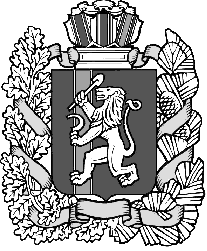 